Proposed Radiation Safety RegulationsA consultation documentCitation: Ministry of Health. 2016. Proposed Radiation Safety Regulations: A consultation document. Wellington: Ministry of Health.Published in May 2016
by the Ministry of Health
PO Box 5013, Wellington 6140, New ZealandISBN 978-0-947515-09-6 (online)
HP 6404This document is available at health.govt.nz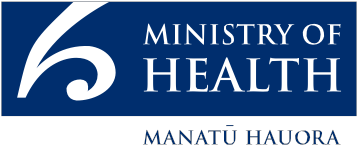  This work is licensed under the Creative Commons Attribution 4.0 International licence. In essence, you are free to: share ie, copy and redistribute the material in any medium or format; adapt ie, remix, transform and build upon the material. You must give appropriate credit, provide a link to the licence and indicate if changes were made.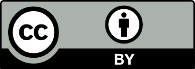 We want your inputThis consultation document and its accompanying submission form are being published to gather public input into the proposed Radiation Safety Regulations. The Regulations will be made under sections 91 to 93 of the Radiation Safety Act 2016. The Regulations are required in order to give full effect to the Act, and they need to be in place before the Act comes into force on 7 March 2017.This document outlines the options available for the proposed Regulations and identifies the Ministry of Health’s preferred options. The preferred options are presented simply to promote discussion: no decisions have been made yet.All the regulation-making provisions in sections 91 to 93 of the Act are discussed in this consultation document. However, discussion points are presented based on topic areas and do not follow the order of provisions in the Act. The regulation-making provisions of the Act are listed against a summary of the Ministry of Health’s preferred options in the Index to this document.The Ministry of Health is seeking public submissions on the proposed Regulations by Wednesday 22 June 2016. Submissions need to be on the topic of Regulations to be made under the Act in order to be considered within the scope of this consultation. All submissions that are in scope and received before the submission deadline will be considered.Full guidelines for making a submission can be found in the submission form published alongside this consultation document. The submission form also lists the consultation questions found throughout this document to help submitters complete the submission process. Submitters do not have to use the submission form.ContentsWe want your input	iiiIntroduction	1The Radiation Safety Act 2016	1Definitions	21	Authorisations (source licences, use licences and consents)	4(a)	Application forms	4(b)	Users and activities where a use licence is not required	5(c)	Maximum periods for authorisations	7(d)	Radiation safety plans	82	Fees for authorisation and compliance verification	9(a)	Scope of fees payable under the Act	9(b)	Fees under the current radiation protection framework	9(c)	Expected costs under the Act	9(d)	Distribution of fees across authorisation types	11(e)	Proposed source licence fees and ‘compliance verification entities’	12(f)	Proposed use licence fees	15(g)	Proposed consent fees	16(h)	Historical fees take and the ‘memorandum account’	173	Exemptions, restrictions and prohibitions	19(a)	Radiation sources temporarily entering New Zealand by ship or aircraft	19(b)	Low-exposure and low-probability scenarios	20(c)	Regulation is unlikely to be worthwhile	22(d)	Prohibitions	23(e)	Operations of the armed forces	234	Incidents and emergencies	255	Labelling, signage and other controls	266	Registration of controlled radiation sources	27(a)	Registration	27(b)	Unsealed radioactive material requiring registration	287	Nuclear material	298	Inspection, compliance and enforcement	30(a)	Record keeping	30(b)	Warrants of appointment	31(c)	Compliance orders	31(d)	Forms	329	Radiation Safety Advisory Council	3310	Other matters to give full effect to the Act or its administration	34Index of regulation-making provisions in the Act and the discussion points in this consultation document	35References	37Proposed Radiation Safety Regulations: Submission form	38List of TablesTable 1: 	Definitions of technical and scientific terms used in this consultation document	2Table 2: 	Proposed groups and their activities that do not require a use licence	6Table 3: 	Breakdown of annual costs for authorisations, renewals and compliance verification activities under the Act (exclusive of GST)	10Table 4: 	Proposed distribution of annual fees across authorisation types under the Act (exclusive of GST)	11Table 5: 	Frequency of current and expected compliance verification inspections	12Table 6: 	Proposed annual source licence fees under the Act (exclusive of GST)	14Table 7: 	Proposed consent fees under the Act (exclusive of GST)	16Table 8: 	Proposed partial exemption from full source licence fees for first six years under the Act (exclusive of GST)	18Table 9:	Radionuclides exempted under section 91(1)(a)(iii) of the Act	20IntroductionThe Radiation Safety Act 2016The Radiation Safety Act 2016 (the Act) repeals and replaces the Radiation Protection Act 1965, the Radiation Protection Regulations 1982 and the Radiation Protection (Appeals) Regulations 1974. Much of what is covered in the Radiation Protection (Appeals) Regulations has been carried over into the Appeals subpart (sections 48−52) of the Act. The main provisions of the Act will come into force on 7 March 2017.The Act brings New Zealand radiation safety law into line with international recommendations and guidelines. In doing so, it establishes a framework for protecting the health and safety of people and protecting the environment from the harmful effects of ionising radiation while allowing for its safe and beneficial use. The Act also enables New Zealand to meet its international obligations on radiation protection, safety, security and nuclear non-proliferation.The Act establishes fundamental requirements for safety, security, transport, storage and disposal (see sections 9−12) that must be complied with by every person who deals with a radiation source. The technical requirements specifying how to comply with the fundamental requirements may be outlined in codes of practice issued under section 86 of the Act and will therefore not be specified in Regulations. Codes of practice will be issued for each specific area of radiation practice, and consultation on their content is expected to start in the second half of 2016.The Act and any Regulations made under the Act apply to the relatively small number of people who deal with ionising radiation. In almost all instances where people are dealing with radiation sources, the Act and its Regulations will apply alongside other applicable law that may have parallel and/or additional duties and requirements. Other applicable law may include the following:Health and Safety at Work Act 2015Resource Management Act 1991Customs and Excise Act 1996Medicines Act 1981Health Practitioners Competence Assurance Act 2003Terrorism Suppression Act 2012any Regulations made under these Acts.In very limited situations the legislation mentioned in section 7 of the Act may also apply. Complying with New Zealand law will ensure the international obligations mentioned in section 3(b) of the Act are being met.This consultation document discusses only the matters that can be covered in Regulations under sections 91−93 of the Act. Each discussion point begins with background information on the relevant regulation-making provision from the Act.DefinitionsThis consultation document uses technical and scientific terms derived from the Act. To make the document more useful, these terms are signalled in the text using bold type on first mention, and they are also defined in Table 1. The definitions in Table 1 should be used only for the purposes of this consultation document.Table 1: Definitions of technical and scientific terms used in this consultation document1	Authorisations (source licences, use licences and consents)(a)	Application formsBackgroundPeople or organisations that deal with radiation sources must obtain the appropriate authorisation. The requirements for authorisations are set out in sections 13−29 of the Act. These provisions specify the matters the Director must be satisfied with in order to grant authorisations. The provisions also allow the Director wide discretion in considering and setting conditions when granting authorisations. Section 29 specifically allows the Director to request further relevant information from an applicant.Section 91(1)(g) allows for Regulations to prescribe the information that must be included in applications for the granting or renewal of authorisations.Preferred optionNo further information is prescribed in Regulations for inclusion in application forms.This approach provides the most flexibility for obtaining the necessary information to consider an application and any conditions that may need to apply. In line with current practice of the Office of Radiation Safety, the information required for applications will continue to be available on the internet for use by applicants.Alternative option 1A single application form for each authorisation type is prescribed by Regulations.The range of activities involved in use licences, source licences and consents is very wide and authorisations are considered on a case-by-case basis. This means that single application forms for each authorisation type would need to be very large, comprehensive documents in which most items would not apply to a particular applicant.Alternative option 2Many application forms are prescribed by Regulations.This approach is likely to produce a steady stream of updates to the Regulations, as particular applications forms would need to be updated to accommodate changes in radiation practices and authorisation requirements over time.Alternative option 3Minimum application requirements (the information to be included in all applications only) are prescribed by Regulations, leaving the Director to determine the final content of application forms.Consultation questions1.	Do you think it would add value if application requirements were prescribed in Regulations?2.	If application requirements were prescribed in Regulations, would you prefer minimum requirements (requiring the Director of Radiation Safety to set additional requirements for specific situations) or should the full requirements be prescribed?3.	Do you have any further comments, suggestions or alternative options?Please use the submission form to respond to these questions.(b)	Users and activities where a use licence is not requiredBackgroundSection 13(b) of the Act requires users of radiation sources to obtain a use licence. However, section 16(a) allows for the use of radiation sources without a use licence for any activities prescribed by Regulations. The people and the activities they can perform without a use licence can be prescribed under section 91(1)(h) and (i). A person performing activities without having to meet the requirement to obtain a use licence under these Regulations will still be subject to the fundamental requirements of the Act and any codes of practice that apply.Preferred optionRegulations list the groups of people and the activities they can perform without having to meet the requirement to obtain a use licence.Groups will require a verifiable means of ensuring that all members who can perform activities under these Regulations have obtained radiation safety and security training and knowledge that would otherwise be required to obtain a use licence.The proposed groups and the activities they can perform without having to meet the requirement of obtaining a use licence are listed in Table 2.Table 2: Proposed groups and their activities that do not require a use licenceAlternative optionOne of the purposes of the Act is to establish a framework to protect the health and safety of people and protect the environment from the harmful effects of ionising radiation while allowing for its safe and beneficial use. Any groups (and activities) that do not meet the standards of radiation safety and security training and knowledge required to obtain a use licence would fall outside of the scope of the Act. Therefore, no alternative option is proposed.NoteRadiation user groups that are not included under these Regulations when the new Act comes into force can work with the Office of Radiation Safety on the requirements to become included. If successful, a recommendation can be made to amend the Regulations to include further groups and the activities they can perform. The preferred option is designed to include the groups (and the activities they can perform) where verification of the required radiation safety and security training and knowledge can be easily demonstrated prior to the Act to coming into force.Consultation questions4.	Do you think the proposed basis for exemptions is likely to maintain radiation safety and security?5.	Do you think there are any other areas of radiation practices that are likely to be able to meet the criteria for an exemption?6.	Do you have any further comments, suggestions or alternative options?Please use the submission form to respond to these questions.(c)	Maximum periods for authorisationsBackgroundSection 91(1)(l) of the Act allows for Regulations to set the maximum periods for which authorisations may be granted. Different issues arise from the different types of authorisations, and provisions allow for different periods to be set for different authorisations. More information can be found in section 26.Preferred optionRegulations stipulate that source licences and use licences can be issued for a maximum period of three years and consents can be issued for a maximum period of one year.This does not prevent licences or consents being issued for shorter periods of time as determined by the Director under section 26(1). The nature of matters covered by licences and consents is significantly different, and therefore different maximum periods are justified.Any risks associated with authorisation periods can be managed through other provisions in the Act, such as provisions to:monitor compliance (sections 37 and 38)suspend, vary or cancel authorisations (section 27)issue compliance orders (section 44)enforce offences (sections 62−75).Alternative optionNo maximum period is specified in Regulations.This means that the duration of authorisations would be at the discretion of the Director.Consultation questions7.	Do you think the proposed maximum period of three years for source and use licences is justified?8.	Do you think the proposed maximum period of one year for consents is justified?9.	Do you have any further comments, suggestions or alternative options?Please use the submission form to respond to these questions.(d)	Radiation safety plansBackgroundSection 91(1)(e) of the Act allows for Regulations prescribing further requirements for radiation safety plans. The Director may require source licence holders to maintain and update such plans. Plans relate to a specified radiation source or sources. The Act already specifies reasonably detailed requirements for plans in section 18.Preferred optionAny requirements for plans that are in addition to those specified in section 18 of the Act are outlined in individual codes of practice rather than in Regulations. Therefore, no Regulations specifying further requirements for plans are proposed at this time.The Ministry of Health’s view is that this will allow the contents of plans to be more specifically tailored to the radiation sources and their intended use. The requirements for plans will vary widely depending on the nature of the radiation source and its intended use. Therefore, individual codes of practice offer a better means of specifying any additional requirements.Alternative optionAdditional requirements for plans could be specified by source type, use and application in Regulations. The Ministry of Health expects international recommendations on radiation safety and security to be updated on a reasonably regular basis. When international recommendations change, it is a more straightforward process to amend the relevant codes of practice as opposed to amending the relevant Regulations.Consultation questions10.	Do you think additional requirements for radiation safety plans are best placed in individual codes of practice or in Regulations? Please provide reasons for your answer.11.	Do you have any further comments, suggestions or alternative options?Please use the submission form to respond to these questions.2	Fees for authorisation and compliance verification(a)	Scope of fees payable under the ActSections 14(c) and 28(1)(c) of the Act require applications for the issue and renewal of authorisations to be accompanied by the prescribed fee. The prescribed fees are set in Regulations made under section 92.As well as cost recovery for issuing authorisations, section 92 also allows for the recovery of the direct or indirect costs of verifying compliance with the radiation safety requirements. This section also allows for different fees depending on authorisation type, establishes principles for calculating fees, and allows for exemptions and refunds from all or parts of fees.For the purposes of this consultation, the term ‘verifying compliance’ refers to routine audit activities only. The costs associated with any case-by-case investigations into specific instances of potential non-compliance will not be recovered by fees set under section 92.Section 92 also stipulates that only actual and reasonable compliance verification costs can be recovered in fees.(b)	Fees under the current radiation protection frameworkThe fees taken under the current radiation protection framework are reported against the costs of ‘licensing activities’, and they average $783,125 per year. These costs (and fees) do not reflect the current costs of compliance verification activities. Because the fees proposed in this document will fully recover the cost of both authorisation (licensing) activities and compliance verification, the total fees payable under the Act will increase.(c)	Expected costs under the ActBackgroundThe Ministry of Health’s Office of Radiation Safety processes all applications for licences and consents, at a cost of approximately $450,000 per year. The Office of Radiation Safety will also contract external science advice on aspects of regulation at a cost of approximately $100,000 per year and audit services (compliance verification) at $887,700 per year.These arrangements will ensure that the functions of the Director, enforcement officers, assessing and granting authorisations, and the necessary science knowledge and experience are all available to meet the requirements of the Act.The total operating cost is approximately $1.44 million per year. A breakdown of these costs is provided in Table 3.Table 3: Breakdown of annual costs for authorisations, renewals and compliance verification activities under the Act (exclusive of GST)Preferred optionFees are set to recover the full costs.The Ministry of Health’s view is that these costs are both actual and reasonable.Alternative optionFees can be set to recover only part of the costs.In some circumstances it may be appropriate to set charges below full cost recovery in order to achieve the purposes of legislation; for example, where the purpose of legislation is to provide social benefits or access to justice. The Ministry of Health’s view is that there is not sufficient justification to set charges below full cost recovery in this case.Consultation questions12.	Do you think the statement of costs is actual and reasonable?13.	If you think the statement of costs is not actual or reasonable, can you identify other information or another method for establishing costs?14.	Do you think it is reasonable to recover the full costs in fees?15.	If you think it is unreasonable to recover the full costs in fees, can you please identify who should meet the remaining costs.16.	Do you have any further comments, suggestions or alternative options?Please use the submission form to respond to these questions.(d)	Distribution of fees across authorisation typesBackgroundThe duties and obligations related to managing the majority of risks associated with radiation use under the Act rest with source licence holders. Almost all routine compliance verification activity will be conducted against source licence holders’ obligations under the Act.Preferred optionThe costs of compliance verification are recovered in full from source licence holders, while the costs of licensing are recovered from all authorisation holders according to the time involved in administering those authorisations.This distribution of fees closely follows costs. The proposed distribution of annual fees across authorisation types is outlined in Table 4.Table 4: Proposed distribution of annual fees across authorisation types under the Act (exclusive of GST)Alternative optionThe preferred option proposes fees based on the expected costs associated with each authorisation type. Any viable alternative option will need to justify the subsidisation of costs incurred in one authorisation type by fees recovered from another. The Ministry of Health is not aware of such a justification.Consultation questions17.	Do you think the preferred distribution of fees across source licences, use licences and consents is justified?18.	If you think the preferred distribution of fees is not justified, please suggest an alternative. Please provide a justification for your option.19.	Do you have any further comments, suggestions or alternative options?Please use the submission form to respond to these questions.(e)	Proposed source licence fees and ‘compliance verification entities’BackgroundThe risks associated with each radiation source vary considerably. This risk is reflected in the frequency of compliance verification activities associated with each radiation source. As a result, the costs of compliance verification are closely related to the frequency of compliance verification activities.Therefore, we propose that source licence fees be set to reflect the frequency of compliance verification activities associated with the sources being licensed. The frequency of compliance verification under the Act will be unchanged from the frequency of audits under the current radiation protection framework. These frequencies are set out in Table 5.Table 5: Frequency of current and expected compliance verification inspectionsThe costs associated with assessing applications for source licences are expected to be evenly distributed across all licence applications.Preferred optionSource licence fees incorporate a component of compliance verification cost recovery that varies depending on the frequency of activities, and a component of application processing cost recovery that is evenly applied regardless of the frequency of compliance verification activities.The preferred option is illustrated in Table 6, with the contribution of the compliance verification portion and the application assessment portion of the overall fee separated.The preferred option from discussion point 1c of this document is that the Director can issue source licences up to a maximum period of three years. The fees information presented in Table 6 is for a one-year period. Fees for two- and three-year periods can be calculated on a pro rata basis.Table 6: Proposed annual source licence fees under the Act (exclusive of GST)Separate fees apply for each ‘compliance verification entity’ requiring an individual audit. The Ministry of Health does not expect any change to existing audit practices, including the practice of allowing a single audit for multiple radiation sources so long as those sources are within the same audit programme. This means that the total applicable fee under the preferred option can be determined based on current audit arrangements.Alternative optionFees are based on the expected costs associated with each audit frequency.Any viable alternative option will need to justify the subsidisation of costs incurred in one audit frequency by fees recovered from another. The Ministry of Health is not aware of such a justification.Consultation questions20.	Do you think the preferred option of varying fees on the basis of compliance verification frequency (see Table 5) is justified? Please provide your reasoning.21.	Do you think the preferred option of applying fees to ‘compliance verification entities’ is justified? Please provide your reasoning.22.	If you think the preferred options are unjustified, please outline an alternative option for assigning source licence fees. Please provide a justification for your method.23.	Do you have any further comments, suggestions or alternative options?Please use the submission form to respond to these questions.(f)	Proposed use licence feesBackgroundThe costs associated with use licences will be in assessing whether the applicant meets the requirements to be granted a licence. These costs will be similar despite the differences in risk associated with using the source.We expect the cost associated with use licensing to be approximately $160,000 per year.Under current legislation there are 4500 use licences. However, under the Act we expect this number to drop to approximately 1660. This is because we expect:2800 fewer use licences if the proposals in discussion point 1b are adopted380 fewer use licences for licensees who can be authorised to use a source under the source licence provision of section 17(2) of the Act340 more use licences for those people currently using radiation sources under supervision or the instruction of a licensee but who will require a use licence under the modified rules relating to direct supervision and written instructions in section 21(4).Preferred optionA single flat fee.This option is preferred for use licences despite the differences in risks associated with the uses. Therefore, the annual cost per use licence is approximately $95 per year (exclusive of GST).The preferred option from discussion point 1c is that the Director will be able to issue use licences for periods up to a maximum of 3 years. Therefore, use licence fees, exclusive of GST, would be:$95 for one year$190 for two years$285 for three years.Alternative optionFees are based on the expected total costs of use licensing.Any viable alternative option will need to justify differential fees for use licences. The Ministry of Health’s view is that differential use licence fees will cost slightly more to administer and that there is little to justify this option.Consultation questions24.	Do you think the preferred use licence fee is justified?25.	If you think the preferred option is unjustified, please outline an alternative option for assigning use licence fees. Please provide a justification for your method.26.	Do you have any further comments, suggestions or alternative options?Please use the submission form to respond to these questions.(g)	Proposed consent feesBackgroundConsents will be issued for the import and export of radioactive material under section 24 of the Act. Currently, consents are issued for individual consignments of radioactive material and the costs of considering applications are dependent on the risk associated with the radiation source. The cost of administering the entire consent system is approximately $30,000 per year. The operation and cost of regulating consents under the new Act is expected to remain unchanged.Preferred optionDifferent fees for individual consents are set to reflect the cost of regulation for each source.Regulatory practice will be based on international convention requirements and International Atomic Energy Agency (IAEA) guidance.The Ministry of Health also prefers to offer a ‘general consent’ to allow consent holders to make multiple imports under the same consent. This allows unsealed radioactive material (which usually has a short half-life) for use in medical applications to cross the border as efficiently as possible.The preferred option from discussion point 1c of this document is that individual consents will be issued for the specific import/export event, and general consents will be limited to a duration of one year. The proposed consent fees are outlined in Table 7.Table 7: Proposed consent fees under the Act (exclusive of GST)Alternative optionFees are based on the expected total costs of administering consents.Any viable alternative option will need to justify the subsidisation of costs incurred in one consent type by fees recovered from another. The Ministry of Health is not aware of such a justification.Consultation questions27.	Do you think the preferred consent fees are justified?28.	If you think the preferred option is unjustified, please outline an alternative option for assigning consent fees. Please provide a justification for your method.29.	Do you have any further comments, suggestions or alternative options?Please use the submission form to respond to these questions.(h)	Historical fees take and the ‘memorandum account’BackgroundThe Office of Radiation Safety ‘memorandum account’ is reported in the Ministry of Health’s Annual Reports, and the current account balance is $973,000. This balance indicates the amount by which the licence fees taken have exceeded the costs of licensing activities for the period 1998 to 2015.The memorandum account balance can be attributed to the unanticipated and significant increase in the number of licences issued since the fees were last set in 1998. During the same period the Office of Radiation Safety has absorbed the increased licensing requirements without increasing its operating costs.This review presents an opportunity to correct the historical over-recovery of costs through fees.Preferred optionThe memorandum account balance is moved towards zero by applying a partial exemption from the full fee for source licences, to be applied over the first six years of operation under the Act.The Ministry of Health’s view is that the most significant contributors to the current memorandum account balance will fall into the category of source licence holders under the Act. Therefore, the proposed partial exemption from the full fee should be applied to source licence fees only.A 13 percent partial exemption on the proposed annual source licence fees in Table 6 of this document will reduce the memorandum account balance by approximately $162,000 per year. This partial exemption meets the aim of moving the memorandum account balance towards zero after six years. On this basis, the preferred partial exemptions for the first six years under the Act are outlined in Table 8.Table 8: Proposed partial exemption from full source licence fees for first six years under the Act (exclusive of GST)Alternative optionA slightly lower partial exemption is applied to all proposed fees to meet the aim of moving the memorandum account towards zero after six years.The Act introduces new definitions for ‘direct supervision’ and ‘written instructions’ which means that some previously unlicensed users will need to obtain a use licence. Also, the Regulations proposed under discussion point 1(b) of this document could exempt significant numbers of previously licensed users from the need to obtain a use licence. Therefore, the group of use licence holders under the Act is likely to differ significantly from the group that contributed to the memorandum account balance. The Ministry of Health considers that it would be inequitable to apply the partial fee exemption to the new group of use licence holders.Consent holders under the Act are likely to be a similar group to historical consent holders. However, historical consent fees have not met the full cost of administering the consent process and therefore, this group has not contributed to the memorandum account balance. The Ministry of Health considers that it would also be inequitable to apply the proposed partial fee exemption to consent holders.Consultation questions30.	Do you think applying a partial exemption to full source licence fees is a fair way of returning historically over-recovered licence fees under the radiation protection framework?31.	Can you identify potential future authorisation holders under the new Act that have not incurred historical licence fees under the current radiation protection framework?32.	Do you have an alternative method for addressing the historical over-recovery of costs by partially exempting future fees?33.	Do you have any further comments, suggestions or alternative options?Please use the submission form to respond to these questions.3	Exemptions, restrictions and prohibitionsLimited and specified exemptions from the authorisation and registration requirements (see subparts 2 and 3 of Part 1 of the Act) can be made under section 91(1)(a). Conditions on these exemptions can also be made under section 91(1)(b). These exemptions cannot be applied to nuclear material (see section 91(4)).(a)	Radiation sources temporarily entering New Zealand by ship or aircraftBackgroundRadiation sources may temporarily enter New Zealand and therefore become subject to the provisions of the Act, as well as other relevant New Zealand law. Temporary entry primarily occurs when a radiation source is either:part of the normal operations of a vessel (eg, X-ray equipment used in medical departments on cruise ships), orcargo that is destined for another country (which may stay on board while other cargo is loaded/unloaded or may be transferred to another vessel).The Act does not allow for exemptions to the fundamental requirements (section 9−12), and therefore the fundamental requirements must be met while the radiation sources are temporarily in New Zealand.Section 91(1)(a)(ii) of the Act allows for exemptions to the authorisation and registration requirements of the Act for radiation sources (other than nuclear material) temporarily entering New Zealand by ship or aircraft.Preferred optionExempt radiation sources (excluding nuclear material) that have temporarily entered New Zealand by ship or aircraft from the consent, licensing and registration requirements.The radiation safety or security gain in requiring consents, licensing and registration in the temporary entry situations described above is highly marginal. Therefore, the Ministry of Health would prefer to exempt radiation sources (excluding nuclear material) that have temporarily entered New Zealand by ship or aircraft from the consent, licensing and registration requirements (that is, from all of subparts 2 and 3 of Part 1 of the Act).Alternative optionRequiring licensing, consents and registration, or specifying some situations in which licensing, consents and registration would be required in this situation, would result in only a highly marginal gain in safety or security for the additional costs. Therefore, the Ministry of Health has not developed an alternative option.Consultation questions34.	Do you think exemptions from the requirements to obtain an authorisation and to register radiation sources in the situations specified in discussion point 3(a) of the consultation document are justified?35.	Do you think there are situations that are not specified in discussion point 3(a) of the consultation document where radiation sources temporarily entering New Zealand by ship or craft should be exempted from the requirements to obtain an authorisation and registration?36.	Do you have any further comments, suggestions or alternative options?Please use the submission form to respond to these questions.(b)	Low-exposure and low-probability scenariosBackgroundMinimum threshold levels for radioactive material are set out for each individual radionuclide in Schedule 2 of the Act. Minimum requirements for irradiating apparatus are set out in the definition in section 5. There are situations where radiation sources may exceed the minimum requirements but the exposure arising from them is sufficiently low such that they can be exempted from some or all of the authorisation requirements of the Act. Section 91(1)(a)(iii) authorises Regulations to exempt radiation sources where the effective dose arising from them is less than the prescribed levels.Preferred optionThe radiation sources listed in Table 9 are exempted from the requirements of authorisations and registration.Table 9: Radionuclides exempted under section 91(1)(a)(iii) of the ActAlternative optionFurther radiation sources and conditional exemptions are also exempted from the requirements of authorisations and registration.The Ministry of Health has considered other possible exemptions from licensing and registration requirements, including Polonium-210 in static elimination devices and liquid scintillation counters. The Director has the power under section 17(2) to authorise the passive or limited use of radiation sources in a source licence. The Ministry of Health’s view is that section 17(2) is the more appropriate way to deal with possible exemptions from use-licensing requirements for static elimination devices and liquid scintillation counters. The Ministry has therefore not developed an alternative option.Consultation questions37.	Do you think the preferred exemptions outlined in Table 9 of the consultation document are justified?38.	Do you think there are other situations where the requirements to obtain an authorisation and to register the radiation source should be exempted because the radiation use presents a particularly low risk of exposure?39.	Do you agree that the best way to deal with static elimination devices and liquid scintilla counters is by using section 17(2) of the Act (source licence conditions) instead of section 91(1)(a)(iii) (exemptions)?40.	Do you have any further comments, suggestions or alternative options?Please use the submission form to respond to these questions.(c)	Regulation is unlikely to be worthwhileBackgroundThere may be situations where justifiable exposures are above the specified levels but regulatory intervention is unlikely to result in a worthwhile reduction in individual doses or health risks. Section 91(1)(a)(iv) authorises the making of Regulations to specify any such situations.Preferred optionNo Regulations are made under section 91(1)(a)(iv) at this time.The Ministry of Health has considered a number of possible sources for exemption under section 91(1)(a)(iv), including cabinet X-ray security and inspection systems and shielded gamma irradiators. In all the cases considered the exemption would only relate to use licence requirements where the use can be classified as ‘passive or limited’.These situations can also be considered under section 17(2), which allows for the source licence to authorise the passive or limited use without requiring the operators to obtain a use licence. The Ministry of Health’s view is that section 17(2) provides a better way to deal with these situations. Therefore, the preferred option is to make no Regulations under section 91(1)(a)(iv) at this time.Alternative optionExempt cabinet X-ray security and inspection systems, shielded gamma irradiators and other sources that meet the criteria of section 91(1)(a)(iv), with appropriate conditions, under section 91(1)(a)(iv).The Ministry of Health’s view is that section 17(2) provides the more appropriate means for dealing with these situations.Consultation questions41.	Do you agree that it is appropriate to deal with the radiation sources mentioned in discussion point 3(c) as ‘passive or limited’ use situations under section 17(2) of the Act?42.	Do you think there are any radiation sources that exceed the threshold levels set by the Act but nevertheless should be exempted from the requirements to obtain an authorisation and to be registered because these regulatory interventions would not result in a worthwhile safety or security benefit? If you can identify such radiation sources, please indicate if you think dealing with them under section 17(2) or section 91(1)(a)(iv) is more appropriate.43.	Do you have any further comments, suggestions or alternative options?Please use the submission form to respond to these questions.(d)	ProhibitionsBackgroundSection 91(1)(o) of the Act allows for Regulations to prohibit or restrict the general use of a radiation source. This provision allows the Act to adapt to any developments in scientific research and international recommendations and guidance on radiation sources and their use.There are provisions throughout the Act that could be used to prohibit or restrict individual use in specific situations, including issuing compliance orders, seizing material, and varying, suspending or cancelling licences or consents.Preferred optionNo general prohibitions or restrictions on the use of radiation sources are included in Regulations at this time.Alternative optionGeneral prohibitions and restrictions on radiation sources are included in Regulations.Other provisions of the Act, or the provisions of other Acts, are better suited to deal with the specific situations they are designed to regulate and the Ministry of Health is not aware of any further situations that warrant prohibitions or restrictions under this provision.Consultation questions44.	Do you think there are any radiation sources that should be subject to a general prohibition or restriction?45.	Do you think there are situations where a general prohibition or restriction on a radiation source would be more effective in achieving safety or security benefits than applying case-by-case restrictions using other provisions in the Act, such as: issuing compliance orders, seizing material, and varying, suspending or cancelling licences or consents?46.	Do you have any further comments, suggestions or alternative options?Please use the submission form to respond to these questions.(e)	Operations of the armed forcesBackgroundSection 91(1)(a)(i) of the Act allows for limited and specified Regulations to exempt the armed forces from the authorisation and registration requirements of the Act where this relates to armed forces operations. No section 91(1)(a) Regulations can be applied to nuclear material.Regulations would enable the armed forces to continue to meet their duties in unexpected, time-critical and/or information-limited operating environments without having to first consider the licensing, consent and/or registration requirements of the Act. Regulations are not expected to be needed for the day-to-day, business-as-usual activities of the armed forces.Preferred optionNo regulations are proposed.Alternative optionThe Ministry of Health is not aware of any alternative options.NoteRegulations under this provision are not essential for the implementation of the Act and do not have to be in place by the time the Act comes into force. After the Act comes into force, if required, a recommendation can be made to include Regulations to enable the armed forces to fully meet any operational duties they may have.Consultation questions47.	Do you think Regulations are required to enable the armed forces to fully meet their operational duties?48.	Do you have any further comments, suggestions or alternative options?Please use the submission form to respond to these questions.4	Incidents and emergenciesBackgroundSections 91(1)(d) and 91(1)(f) allow Regulations to prescribe further requirements for responding to incidents and emergencies. Several sections in the Act establish general requirements to appropriately manage incidents and emergency situations. For example, the fundamental requirements specified in section 10 require proper management of accidents, incidents and emergency situations.Section 18 allows the Director to require radiation safety plans to be submitted. Radiation safety plans must (among other things) specify the steps to be taken to mitigate any adverse effects of accidents, incidents or emergencies.Also, section 86(1)(a) provides for codes of practice to specify technical requirements in order to comply with the fundamental requirements, which include complying with section 10.Preferred optionNo Regulations are made to specify further general-level requirements for incidents and accidents.Codes of practice will have to set out detailed requirements for responding to incidents and emergencies for each specific area of radiation practice. The Ministry of Health sees no benefit to setting further general-level requirements in Regulations.Alternative optionGeneral-level requirements for dealing with incidents and emergencies are specified in Regulations.This option would separate the requirements for responding to incidents and emergencies (in Regulations) from the other technical requirements for complying with the fundamental requirements of the Act (in codes of practice). Because the specific requirements for each area of radiation practice will have to be included in codes of practice, the overall framework will be simpler if all the incident and emergency provisions are also included in codes of practice.Consultation questions49.	Do you think setting detailed provisions for dealing with incidents and emergencies for each specific area of radiation practice in codes of practice is the best approach to achieving the required responses to incidents and emergencies?50.	If you think it is appropriate to have provisions for dealing with incidents and emergencies in Regulations, please identify what information should be in Regulations and what information should be in codes of practice.51.	Do you have any further comments, suggestions or alternative options?Please use the submission form to respond to these questions.5	Labelling, signage and other controlsBackgroundRequirements for labelling, signage and other controls are all necessary in order to satisfy the fundamental requirements of the Act. Section 86(1)(a) of the Act provides for codes of practice to specify the technical requirements in order to comply with the fundamental requirements. Accordingly, codes of practice will specify the labelling, signage and other controls for each specific area of radiation practice.Preferred optionNo Regulations are made to specify further general-level requirements for labelling, signage and other controls.Codes of practice will set out detailed requirements for labelling, signage and other controls for each specific area of radiation practice. The Ministry of Health sees no benefit to setting further general-level requirements in Regulations.Alternative optionGeneral-level requirements for labelling, signage and other controls are specified in Regulations.Specific requirements for each area of radiation practice will have to be included in codes of practice. Therefore, the overall framework will be simpler if all the labelling, signage and other controls provisions are included in codes of practice.Consultation questions52.	Do you think setting detailed provisions for labelling, signage or other controls for each specific area of radiation practice in codes of practice is the best approach to achieving the desired outcomes?53.	If you think it is appropriate to have provisions for labelling, signage or other controls in Regulations, please identify what information should be in Regulations and what information should be in codes of practice.54.	Do you have any further comments, suggestions or alternative options?Please use the submission form to respond to these questions.6	Registration of controlled radiation sources(a)	RegistrationBackgroundSections 30−34 of the Act specify the requirements for the registration of controlled radiation sources. The purpose of registration is to help the Director establish the location of radiation sources and to support compliance and emergency response procedures.Section 31 places a duty on persons who have management or control of a controlled radiation source to register that source.Section 32 specifies the information that must be on the register. In specifying this information, this section determines the information required for registration. Section 32(f) provides for ‘other’ information to be included on the register. Other information can be required by either the Director or by Regulations.Section 91(1)(q) allows for Regulations prescribing requirements for the registration process.Preferred optionNo Regulations prescribing requirements for the registration process are made.This means that the information specified in section 32 must be provided and that only the Director may require ‘other’ information under section 32(f) of the Act. The Director may request other information depending on the risk profile of the radiation sources and their intended use. The Director will notify affected people of any other requirements for registration. Other requirements for registration are most likely to apply to radiation sources attracting higher safety and security requirements.Alternative optionThe general requirements of registration are specified in Regulations.Consultation questions55.	Do you think registration requirements should be specified in Regulations rather than being published on a website by the Director of Radiation Safety?56.	Do you have any further comments, suggestions or alternative options?Please use the submission form to respond to these questions.(b)	Unsealed radioactive material requiring registrationBackgroundControlled radiation sources are defined in section 30 of the Act as requiring registration. Controlled radiation sources are irradiating apparatus, sealed radioactive material, nuclear material and ‘any unsealed radioactive material of a kind that Regulations require to be registered’. Section 91(1)(p) allows for Regulations to specify unsealed radioactive material that must be registered.People or organisations that deal with unsealed radioactive material must obtain the appropriate authorisations and comply with the fundamental requirements of the Act. Unsealed radioactive material often has a short half-life, meaning that it decays quickly.The provision to specify certain unsealed radioactive material as requiring registration allows the Act to adapt to any developments in scientific research and international recommendations and guidance on radiation sources and their use.Preferred optionNo unsealed radioactive material is specified as requiring registration.There is no unsealed radioactive material in use in New Zealand for which registration would add a safety or security benefit. Therefore, no unsealed radioactive material needs to be specified as requiring registration at this time.Alternative optionSpecify certain unsealed radioactive material as requiring registration.The Ministry is not aware of any scientific research or international recommendations or guidance suggesting that registration of unsealed radioactive material would be significantly beneficial.Consultation questions57.	Do you think there is any unsealed radioactive material that requires registration? Please provide a justification.58.	Do you have any further comments, suggestions or alternative options?Please use the submission form to respond to these questions.7	Nuclear materialBackgroundNuclear material is defined in section 5(1) of the Act as any source material or special fissionable material. These terms are further defined in section 5(2) and adopt the definition used by the IAEA. The IAEA definitions allow for ‘such other material as the Board of Governors shall from time to time determine’ to be added. To accommodate the possibility of IAEA additions, section 5(2) enables further material to be defined as nuclear material under the Act using the regulation-making power in section 91(1)(c).Preferred optionNo other material is prescribed as nuclear material at this time.The IAEA has not added any other material to its definition of nuclear material. Therefore, no other material is required to be defined as nuclear material under the Act at this time.Alternative optionThe Ministry of Health has not considered an alternative option.Consultation questions59.	Do you think any other material should be included in the definition of nuclear material under the Act, despite the International Atomic Energy Agency’s (IAEA’s) current position? Please provide a justification.60.	Do you have any further comments, suggestions or alternative options?Please use the submission form to respond to these questions.8	Inspection, compliance and enforcement(a)	Record keepingBackgroundSection 35 of the Act requires the keeping of records and sets out the information that must be kept and made available for inspection. Section 93(a) allows for Regulations to set out further requirements for the keeping and inspection of records.Preferred optionAll additional record-keeping requirements are specified for each area of radiation practice in codes of practice, to be issued under section 86 of the Act.Codes of practice must specify how the fundamental requirements of the Act are to be met for each area of radiation practice. The record-keeping requirements should also be specified in codes of practice for ease of use.Alternative optionRequirements for additional record keeping, by source type and use, are specified in Regulations.Under this option, users will have to refer to both Regulations and to the codes of practice that apply to their particular area of radiation practice.Consultation questions61.	Do you agree that any record-keeping requirements in addition to those specified in section 35 of the Act should be specified in codes of practice for each area of radiation practice?62.	If you think any additional requirements for record keeping should be specified in Regulations rather than in codes of practice, please provide a justification.63.	Do you have any further comments, suggestions or alternative options?Please use the submission form to respond to these questions.(b)	Warrants of appointmentBackgroundSection 36 of the Act sets out the process for appointing enforcement officers. The section also specifies that a warrant of appointment must be issued, the functions, duties and powers of the holder must be specified, and a photograph and signature of the holder must be included. Section 93(b) allows for Regulations specifying further details that must be included in such warrants.Preferred optionIn addition to the information required under section 36, the warrant of appointment includes the:full name of the enforcement officerplace of work of the enforcement officer (the warrant to expire if employment ceases)date of commencement of the warrant of appointmentdate of expiry of the warrant of appointment.Alternative optionThe Ministry of Health has considered the requirements of section 36 and its preferred content for Regulations under section 93(b) and no alternative options have been developed.Consultation questions64.	Do you think there are any matters that should be included in warrants of appointment for enforcement officers in addition to those listed under discussion point 8(b) and those set out in section 36 of the Act?65.	Do you have any further comments, suggestions or alternative options?Please use the submission form to respond to these questions.(c)	Compliance ordersSection 44 of the Act allows for compliance orders to be issued for breaches of the provisions of the Act. Section 45 specifies the form, content and method of serving compliance orders, including that compliance orders must be served in the manner prescribed in Regulations (section 45(2)). Section 93(d) allows for Regulations to prescribe the content of compliance orders, and section 93(e) requires compliance orders to be served in the manner prescribed in Regulations.Preferred optionOnly the requirements of section 45 of the Act are used to specify the content of compliance orders at this time.Regulations will require compliance orders to be served in accordance with the court rules: primarily, Part 6 – Service (sections 6.1−6.32) of the District Court Rules 2014.Alternative optionAdditional requirements for the content of compliance orders and methods of serving compliance orders that vary from court rules are not considered necessary, and no alternative options have been developed.Consultation questions66.	Do you think there is information in addition to that already required by section 45(1) of the Act that should be included in a compliance order?67.	Do you agree that serving radiation safety compliance orders in accordance with court rules, primarily in Part 6 – Service (6.1−6.32) of the District Court Rules 2014, is sufficient?68.	Do you have any further comments, suggestions or alternative options?Please use the submission form to respond to these questions.(d)	FormsBackgroundSection 93(c) of the Act allows for Regulations to prescribe the matters that must be included in any form required under the Act. This is a general provision, which applies in addition to more specific requirements for forms already discussed in this document: for example, applications for authorisations (section 14(b)) and for registering controlled radiation sources (section 31(c)(iv)).Preferred optionNo additional information is required to be included in forms for use under the Act at this time. Therefore, no Regulations are proposed under section 93(c) in this consultation.Alternative optionThe Ministry of Health has not developed an alternative option.Consultation questions69.	Do you think there is further information to be included in any forms required by the Act that could be prescribed in Regulations?70.	Do you have any further comments, suggestions or alternative options?Please use the submission form to respond to these questions.9	Radiation Safety Advisory CouncilBackgroundSection 80 of the Act establishes the Radiation Safety Advisory Council (the Council), and section 81 sets out its functions. Schedule 4 of the Act sets out rules for the Council. The Council will also be subject to Cabinet appointment processes, government financial and conduct requirements, and the internal policies of the department that provides the secretariat support for the Council. Subject to these rules, the Council may regulate its own procedures in any manner it sees fit.Section 93(f) allows for Regulations to be made on the procedures of the Council.Preferred optionNo Regulations prescribing further procedures for the Council are proposed at this time.Alternative optionThe Ministry of Health has not developed any alternative options.Consultation questions71.	Do you think there are any additional Radiation Safety Advisory Council procedures that should be set out in Regulations in time for the Act to come into force on 7 March 2017?72.	Do you have any further comments, suggestions or alternative options?Please use the submission form to respond to these questions.10	Other matters to give full effect to the Act or its administrationBackgroundSection 93(g) of the Act allows for Regulations to be made on any other matter contemplated by or necessary for giving full effect to the Act and for its due administration.Preferred optionNo Regulations prescribing other matters necessary to give full effect to the Act and its due administration are proposed at this time.Alternative optionThe Ministry of Health has not developed any alternative options.Consultation questions73.	Do you think there are other matters that should be included in the Regulations that cannot easily be included in other Regulations discussed in this consultation?74.	Do you have any further comments, suggestions or alternative options?Please use the submission form to respond to these questions.Index of regulation-making provisions in the Act and the discussion points in this consultation documentReferencesLegislation, regulations and rulesDistrict Court Rules 2014(www.legislation.govt.nz/regulation/public/2014/0179/11.0/DLM6129567.html)Radiation Protection Act 1965
(www.legislation.govt.nz/act/public/1965/0023/latest/whole.html#DLM372539)Radiation Protection (Appeals) Regulations 1974
(www.legislation.govt.nz/regulation/public/1974/0319/1.0/whole.html#DLM45668)Radiation Protection Regulations 1982
(www.legislation.govt.nz/regulation/public/1982/0072/4.0/whole.html#DLM81126)Radiation Safety Act 2016
(www.legislation.govt.nz/act/public/2016/0006/latest/DLM6339517.html?src=qs)Radiation Safety Bill in Parliament, The
(www.parliament.nz/en-nz/pb/legislation/bills/00DBHOH_BILL61941_1/radiation-safety-bill)DocumentsInternational Atomic Energy Agency. 2002. IAEA Safeguards Glossary: International nuclear verification series No. 3. Vienna: IAEA. URL:
www-pub.iaea.org/MTCD/Publications/PDF/NVS3_scr.pdfInternational Atomic Energy Agency. 2005. IAEA Safety Standards: Categorization of radioactive sources safety guide No. RS-G-1.9. Vienna: IAEA. URL:
www-pub.iaea.org/MTCD/publications/PDF/Pub1227_web.pdfMinistry of Health. 2002. A Review of New Zealand Radiation Protection Legislation: A discussion document. URL:
www.health.govt.nz/system/files/documents/pages/radiation_regulation_review_2002.pdfMinistry of Health. 2003. A Review of New Zealand Radiation Protection Legislation: Summary of submissions. URL:
www.health.govt.nz/system/files/documents/pages/summary_of_submissions_-_radiation_regulation_review_june_2003.pdfMinistry of Health. 2004. Regulatory Impact Statement: Proposed changes to radiation protection legislation. URL:
www.health.govt.nz/system/files/documents/pages/ris-radiationsept_2004.pdfMinistry of Health. 2016. Radiation Safety Regulations: Submission form. URL:
www.health.govt.nz/publication/proposed-radiation-safety-regulations-consultation-documentMinistry of Health Annual Reports
(www.health.govt.nz/about-ministry/corporate-publications/annual-reports)Proposed Radiation Safety Regulations:
Submission formMay 2016 Making a submissionThis form is designed to assist submitters responding to the discussion points in Proposed Radiation Safety Regulations: A consultation document May 2016. The template is not intended to limit or constrain submissions. Submitters may wish to raise other matters or address the questions in this document in other ways. Also, submitters using this document do not have to provide responses to all questions.All written submissions that fall within the scope of this consultation and are received before the closing date will be considered. The closing date for submissions is 5 pm, Wednesday 22 June 2016.The preferred method of receiving submissions is by email, at:Radiation_Safety_Consultation@moh.govt.nzAlternatively, submissions can be mailed to:Radiation Safety ConsultationMinistry of HealthPO Box 5013Wellington 6140Submitter detailsIt is helpful when assessing submissions if submitters provide information about themselves. However, providing this information is not required for a submission to be considered, and you can choose to withhold this information if you wish.Are you making this submission (tick one box only):	as an individual?	on behalf of a group or organisation?ReportThe Ministry of Health may publish a summary report on the submissions once the Government has made its decisions about the Regulations. No information identifying a person or an organisation will be released in this report.Official Information Act 1982The Official Information Act 1982 (the OIA) applies to any submission you make and to any personal information you provide. The OIA provides that information held (by the Ministry of Health) must be made available unless there is good reason to withhold it. Accordingly, if the Ministry of Health does receive a request under the OIA for your information, we will discuss that with you, where practicable, before responding to the request.Consultation questionsApplication forms – discussion point 1(a)1.	Do you think it would add value if application requirements were prescribed in Regulations?	Yes	NoPlease provide reasons and comments below.2.	If application requirements were prescribed in Regulations, would you prefer minimum requirements (requiring the Director of Radiation Safety to set additional requirements for specific situations) or should the full requirements be prescribed?	Minimum	FullPlease provide reasons and comments below.3.	Do you have any further comments, suggestions or alternative options?Users and activities where a use licence is not required – discussion point 1(b)4.	Do you think the proposed basis for exemptions is likely to maintain radiation safety and security?	Yes	NoPlease provide reasons and comments below.5.	Do you think there are any other areas of radiation practices that are likely to be able to meet the criteria for an exemption?	Yes	NoPlease provide reasons and comments below.6.	Do you have any further comments, suggestions or alternative options?Maximum periods for authorisations – discussion point 1(c)7.	Do you think the proposed maximum period of three years for source and use licences is justified?	Yes	NoPlease provide reasons and comments below.8.	Do you think the proposed maximum period of one year for consents is justified?	Yes	NoPlease provide reasons and comments below.9.	Do you have any further comments, suggestions or alternative options?Radiation safety plans – discussion point 1(d)10.	Do you think additional requirements for radiation safety plans are best placed in individual codes of practice or in Regulations?	Yes	NoPlease provide reasons and comments below.11.	Do you have any further comments, suggestions or alternative options?Expected costs under the Act – discussion point 2(c)12.	Do you think the statement of costs is actual and reasonable?	Yes	NoPlease provide reasons and comments below.13.	If you think the statement of costs is not actual or reasonable, can you identify other information or another method for establishing costs?14.	Do you think it is reasonable to recover the full costs in fees?	Yes	NoPlease provide reasons and comments below.15.	If you think it is unreasonable to recover the full costs in fees, can you please identify who should meet the remaining costs.16.	Do you have any further comments, suggestions or alternative options?Distribution of fees across authorisation types –
discussion point 2(d)17.	Do you think the preferred distribution of fees across source licences, use licences and consents is justified?	Yes	NoPlease provide reasons and comments below.18.	If you think the preferred distribution of fees is not justified, please suggest an alternative. Please also provide a justification for your option.19.	Do you have any further comments, suggestions or alternative options?Proposed source licence fees and ‘compliance verification entities’ – discussion point 2(e)20.	Do you think the preferred option of varying fees on the basis of compliance verification frequency (see Table 5) is justified?	Yes	NoPlease provide reasons and comments below.21.	Do you think the preferred option of applying fees to ‘compliance verification entities’ is justified?	Yes	NoPlease provide reasons and comments below.22.	If you think the preferred options are unjustified, please outline an alternative option for assigning source licence fees. Please provide a justification for your method.23.	Do you have any further comments, suggestions or alternative options?Proposed use licence fees – discussion point 2(f)24.	Do you think the preferred use licence fee is justified?	Yes	NoPlease provide reasons and comments below.25.	If you think the preferred option is unjustified, please outline an alternative option for assigning use licence fees. Please provide a justification for your method.26.	Do you have any further comments, suggestions or alternative options?Proposed consent fees – discussion point 2(g)27.	Do you think the preferred consent fees are justified?	Yes	NoPlease provide reasons and comments below.28.	If you think the preferred option is unjustified, please outline an alternative option for assigning consent fees. Please provide a justification for your method.29.	Do you have any further comments, suggestions or alternative options?Historical fees take and the ‘memorandum account’ –
discussion point 2(h)30.	Do you think applying a partial exemption to full source licence fees is a fair way of returning historically over-recovered licence fees under the radiation protection framework?	Yes	NoPlease provide reasons and comments below.31.	Can you identify potential future authorisation holders under the new Act that have not incurred historical licence fees under the current radiation protection framework?32.	Do you have an alternative method for addressing the historical over-recovery of costs by partially exempting future fees?33.	Do you have any further comments, suggestions or alternative options?Radiation sources temporarily entering New Zealand by ship or aircraft – discussion point 3(a)34.	Do you think exemptions from the requirements to obtain an authorisation and to register radiation sources in the situations specified in discussion point 3(a) of the consultation document are justified?	Yes	NoPlease provide reasons and comments below.35.	Do you think there are situations that are not specified in discussion point 3(a) of the consultation document where radiation sources temporarily entering New Zealand by ship or craft should be exempted from the requirements to obtain an authorisation and registration?	Yes	NoPlease provide reasons and comments below.36.	Do you have any further comments, suggestions or alternative options?Low-exposure and low-probability scenarios –
discussion point 3(b)37.	Do you think the preferred exemptions outlined in Table 9 of the consultation document are justified?	Yes	NoPlease provide reasons and comments below.38.	Do you think there are other situations where the requirements to obtain an authorisation and to register the radiation source should be exempted because the radiation use presents a particularly low risk of exposure?	Yes	NoPlease provide reasons and comments below.39.	Do you agree that the best way to deal with static elimination devices and liquid scintilla counters is by using section 17(2) of the Act (source licence conditions) instead of section 91(1)(a)(iii) (exemptions)?	Yes	NoPlease provide reasons and comments below.40.	Do you have any further comments, suggestions or alternative options?Regulation is unlikely to be worthwhile – discussion point 3(c)41.	Do you agree that it is appropriate to deal with the radiation sources mentioned in discussion point 3(c) as ‘passive or limited’ use situations under section 17(2) of the Act?	Yes	NoPlease provide reasons and comments below.42.	Do you think there are any radiation sources that exceed the threshold levels set by the Act but nevertheless should be exempted from the requirements to obtain an authorisation and to be registered because these regulatory interventions would not result in a worthwhile safety or security benefit? If you can identify such radiation sources, please indicate if you think dealing with them under section 17(2) or section 91(1)(a)(iv) is more appropriate.	Yes	NoPlease provide reasons and comments below.43.	Do you have any further comments, suggestions or alternative options?Prohibitions – discussion point 3(d)44.	Do you think there are any radiation sources that should be subject to a general prohibition or restriction?	Yes	NoPlease provide reasons and comments below.45.	Do you think there are situations where a general prohibition or restriction on a radiation source would be more effective in achieving safety or security benefits than applying case-by-case restrictions using other provisions in the Act, such as: issuing compliance orders, seizing material, and varying, suspending or cancelling licences or consents?	Yes	NoPlease provide reasons and comments below.46.	Do you have any further comments, suggestions or alternative options?Operations of the armed forces – discussion point 3(e)47.	Do you think Regulations are required to enable the armed forces to fully meet their operational duties?	Yes	NoPlease provide reasons and comments below.48.	Do you have any further comments, suggestions or alternative options?Incidents and emergencies – discussion point 449.	Do you think setting detailed provisions for dealing with incidents and emergencies for each specific area of radiation practice in codes of practice is the best approach to achieving the required responses to incidents and emergencies?	Yes	NoPlease provide reasons and comments below.50.	If you think it is appropriate to have provisions for dealing with incidents and emergencies in Regulations, please identify what information should be in Regulations and what information should be in codes of practice.51.	Do you have any further comments, suggestions or alternative options?Labelling, signage and other controls – discussion point 552.	Do you think setting detailed provisions for labelling, signage or other controls for each specific area of radiation practice in codes of practice is the best approach to achieving the desired outcomes?	Yes	NoPlease provide reasons and comments below.53.	If you think it is appropriate to have provisions for labelling, signage or other controls in Regulations, please identify what information should be in Regulations and what information should be in codes of practice.54.	Do you have any further comments, suggestions or alternative options?Registration of controlled radiation sources –
discussion point 6(a)55.	Do you think registration requirements should be specified in Regulations rather than being published on a website by the Director of Radiation Safety?	Yes	NoPlease provide reasons and comments below.56.	Do you have any further comments, suggestions or alternative options?Unsealed radioactive material requiring registration – discussion point 6(b)57.	Do you think there is any unsealed radioactive material that requires registration?	Yes	NoPlease provide reasons and comments below.58.	Do you have any further comments, suggestions or alternative options?Nuclear material – discussion point 759.	Do you think any additional material should be included in the definition of nuclear material under the Act, despite the International Atomic Energy Agency’s (IAEA’s) current position?	Yes	NoPlease provide reasons and comments below.60.	Do you have any further comments, suggestions or alternative options?Record keeping – discussion point 8(a)61.	Do you agree that any record keeping requirements in addition to those specified in section 35 of the Act should be specified in codes of practice for each area of radiation practice?	Yes	NoPlease provide reasons and comments below.62.	If you think any additional requirements for record keeping should be specified in Regulations rather than in codes of practice?	Yes	NoPlease provide reasons and comments below.63.	Do you have any further comments, suggestions or alternative options?Warrants of appointment – discussion point 8(b)64.	Do you think there are any matters that should be included in warrants of appointment for enforcement officers in addition to those listed under discussion point 8(b) and those set out in section 36 of the Act?	Yes	NoPlease provide reasons and comments below.65.	Do you have any further comments, suggestions or alternative options?Compliance orders – discussion point 8(c)66.	Do you think there is information in addition to that already required by section 45(1) of the Act that should be included in a compliance order?	Yes	NoPlease provide reasons and comments below.67.	Do you agree that serving radiation safety compliance orders in accordance with court rules, primarily in Part 6 – Service (6.1-6.32) of the District Court Rules 2014, is sufficient?	Yes	NoPlease provide reasons and comments below.68.	Do you have any further comments, suggestions or alternative options?Forms – discussion point 8(d)69.	Do you think there is further information to be included in any forms required by the Act that could be prescribed in Regulations?	Yes	NoPlease provide reasons and comments below.70.	Do you have any further comments, suggestions or alternative options?Radiation Safety Advisory Council – discussion point 971.	Do you think there are any additional Radiation Safety Advisory Council procedures that should be set out in Regulations in time for the Act to come into force on 7 March 2017?	Yes	NoPlease provide reasons and comments below.72.	Do you have any further comments, suggestions or alternative options?Other matters to give full effect to the Act or its administration – discussion point 1073.	Do you think there are other matters that should be included in the Regulations that cannot easily be included in other Regulations discussed in this consultation?	Yes	NoPlease provide reasons and comments below.74.	Do you have any further comments, suggestions or alternative options?TermDefinitionUse in the ActAuthorisationA source licence, use licence or consent.s5(1)Codes of practiceThese specify technical requirements that a person who deals with a radiation source must comply with in order to comply with the fundamental requirements.s86Compliance verificationThe process of monitoring compliance with the radiation safety requirements in the Act.s37ConsentAn authorisation to import or export radioactive material.s5(1)Controlled radiation sourceAny irradiating apparatus, any sealed radioactive material, any nuclear material (whether sealed or unsealed), or any unsealed radioactive material of a kind that regulations require to be registered.s30(2)Deal withManufacture, possess, control, manage, use, transport, store, export, import, sell, supply or dispose of a radiation source or carry out any other activity or practice involving the radiation source.s5(1)DirectorThe person appointed as the Director for Radiation Safety under section 76 of the Act.s76Effective doseThe tissue-weighted sum of equivalent doses in all specified tissues and organs of the body.s5(1)Enforcement officerA person appointed under section 36 to carry out compliance verification activities.s36(1)Equivalent doseThe radiation-weighted dose in a tissue or organ of the body.s5(1)Fundamental requirementsEvery person who deals with a radiation source must ensure that people and the environment are protected, now and in the future, from the adverse effects of the radiation source by complying with the fundamental requirements set out in sections 9 to 12 of the Act. s8IAEAThe International Atomic Energy Agency.s5(1)Irradiating apparatusElectrical equipment that is designed to generate ionising radiation such as X-rays, neutrons, electrons, or other charged particles; or that produces ionising radiation as a by-product resulting in a dose equivalent rate of or exceeding 1 microsievert per hour at a point 0.1 metres from any accessible surface and that has a maximum energy of or exceeding 5 kiloelectronvolts.s5(1)Nuclear materialAny source material or special fissionable material.s5(1)Radiation safety planA plan submitted under section 18 of the Act.s5(1)Radiation safety requirementsThe requirements of the Act, its regulations, codes of practice, radiation safety plans, the conditions of authorisations, and the conditions of exemptions granted under section 86(3).s5(1)Radiation sourceRadioactive material to which the Act applies or an irradiating apparatus.s5(1)Radioactive materialAny material that spontaneously emits ionising radiation, including any naturally occurring radioactive material or any nuclear material.s5(1)RadionuclidesRadioactive isotopes referred to in Schedule 2 of the Act.Schedule 2Sealed radioactive materialRadioactive material that is permanently sealed in a capsule or is closely bonded and in solid form.s5(1)Source licenceThis authorises a person to manage and control a radiation source.s17(1)Source materialUranium containing a mixture of isotopes occurring in nature, uranium depleted in the isotope 235, or thorium and any of that material that is in the form of metal, alloy, chemical compound, or concentrate, and any material prescribed under section 91(1)(c) of the Act.s5(2)Special fissionable materialPlutonium-239, uranium-233, or uranium enriched in the isotopes 235 or 233, or both or any combination of that material or any material prescribed under section 91(1)(c) of the Act.s5(2)Unsealed radioactive materialRadioactive material that is not a sealed radioactive material.s5(1)Use licenceThis authorises the licence holder to use one or more radiation sources.s21(1)Warrant of appointmentA warrant issued to every person appointed as an enforcement officer.s36(4)−(7)AuthorityGroupCriteriaActivityMedical Council of New ZealandVocational scope of practice: diagnostic and interventional radiologyCurrent registration and practising certificateUse of irradiating apparatus for medical diagnostic purposesMedical Council of New ZealandVocational scope of practice: radiation oncologyCurrent registration and practising certificateUse of irradiating apparatus or radioactive material for medical therapeutic purposesDental CouncilVocational scope of practice: general dental practiceCurrent registration and practising certificateUse of irradiating apparatus for dental diagnostic purposesDental CouncilVocational scope of practice: dental therapy practiceCurrent registration and practising certificateUse of irradiating apparatus for the taking of periapical and bitewing radiographs for dental diagnostic purposesDental CouncilVocational scope of practice: dental hygiene practiceCurrent registration and practising certificateUse of irradiating apparatus for taking of periapical, bitewing and extra-oral radiographs for dental diagnostic purposesDental CouncilVocational scope of practice: orthodontic auxiliary practiceCurrent registration and practising certificateUse of irradiating apparatus for taking of intra-oral and extra-oral radiographs for dental diagnostic purposesNew Zealand Medical Radiation Technologists BoardScope of practice: medical imaging technologistCurrent registration and practising certificateUse of irradiating apparatus for medical diagnostic purposesNew Zealand Medical Radiation Technologists BoardScope of practice: nuclear medicine technologistCurrent registration and practising certificateAdministration of radiopharmaceuticals and use of irradiating apparatus and radioactive material for nuclear medicine purposesNew Zealand Medical Radiation Technologists BoardScope of practice: radiation therapistCurrent registration and practising certificateUse of radiation sources for the delivery of radiation treatment for medical therapeutic purposesVeterinary Council of New ZealandVeterinarianCurrent registration and practising certificateUse of irradiating apparatus for veterinary purposesItemAuthorisation
componentCompliance verification componentTotalPersonnel expenses$244,000$244,000Office and overheads$160,000$160,000Miscellaneous costs$46,000$46,000Contracted science advice$100,000$100,000Contracted audit services$887,700$887,700Total$550,000$887,700$1,437,700Authorisation typeAuthorisation componentCompliance verification componentTotalPercentageSource licence$360,000$887,700$1,247,70087Use licence$160,000$160,00011Consent$30,000$30,0002$1,437,700100Compliance verification frequency (years)Compliance verification entities1Industrial irradiators1Research irradiators1External beam radiotherapy (includes high-dose rate where applicable)1Intraoperative radiotherapy1Blood irradiators1Industrial radiography1Cyclotrons1Storage of nuclear material2Waste conditioning2Industrial radiography (no source)2Industrial gauges (IAEA categories 1, 2 and 3) and well logging2Security scanners using linear accelerators2Nuclear medicine2Complex radiology2Industrial laboratories and Crown Research Institutes2Universities2Vets using unsealed radioactive material3Industrial processing using linear accelerators3Nuclear density meters4Calibration sources4Sentinel node biopsy4Low-dose-rate brachytherapy4Conventional radiology4Chiropractic4General practice4Podiatry4In-vitro testing laboratories4X-ray analytical equipment4X-ray inspection units4Veterinary4Industrial gauges (IAEA categories 4 and 5)5Other industrial (eg, static eliminators)5Dental5Installation and servicing5Demonstration/education5Bone densitometersAudit frequency (years)Authorisation application portion of fee (annual)Compliance verification portion of fee (annual)Total annual feeAnticipated number of licencesAnnual fees take (authorisations)Annual fees take (compliance verification)Total annual fees take1$145$1,360$1,50546$6,670$62,560$69,2302$145$680$825179$25,955$121,720$147,6753$145$455$600246$35,670$111,930$147,6004$145$340$485785$113,825$266,900$380,7255$145$270$4151202$174,290$324,540$498,830$356,410$887,650$1,244,060CategoryApproximate number of consents (per year)FeeTotalIAEA category 1 and 2 sealed sources7$300$2,100IAEA category 3, 4 and 5 sealed sources245$80$19,600Unsealed radioactive materialInfrequent and on a case-by-case basisGeneral20$400$8,000$29,700Audit frequency (years)Proposed annual feeProposed annual fee with partial exemptionAmount of partial exemption per feeAnticipated number of licencesAmount of partial exemptions: annual total1$1,505$1,309$19646$9,0162$825$718$107179$19,1533$600$522$78246$19,1884$485$422$63785$49,4555$415$361$541202$64,908$161,720RadionuclideExempted fromConditionsReasonsAmericium-241All of subparts 2 and 3 of Part 1 of the ActNo greater than 40 kilobecquerelsContained in a domestic ionisation chamber smoke detectorSource is not readily accessible without dismantling the deviceClearly labelled with a trefoil symbol and the word ‘radioactive’Emits alpha particles that are very easily shieldedNo external radiation dose so long as they remain in their manufactured containmentSatisfies the dose criteria in section 91(1)(a)(iii)ANickel-63 or Hydrogen-3 (tritium)All of subparts 2 and 3 of Part 1 of the ActNo greater than 750 megabecquerels (Ni-63) or 20 gigabecquerels (H-3)Contained in an electron capture detector or similar device for use in gas chromatographySource housing clearly labelled with a trefoil symbol and the word ‘radioactive’These radiation sources emit low-energy beta particlesThese emissions are easily absorbed by the casingSatisfies the dose criteria in section 91(1)(a)(iii)AHydrogen-3All of subparts 2 and 3 of Part 1 of the ActNo greater than 74 gigabecquerelsContained in gaseous tritium light sourceAt least 98% of total activity in the form of elemental hydrogen gasEmits low-energy beta particlesThese sources are encapsulated in a glass capsule that easily shields emissionsSatisfies the dose criteria in section 91(1)(a)(iii)BBenchtop X-ray analyserAll of subparts 2 and 3 of Part 1 of the ActUsed for X-ray fluorescence or X-ray diffractionCompletely and permanently enclosed to prevent access of any part of the body to the primary X-ray beamEnclosure interlocked with the X-ray generator such that disassembly of the enclosure prevents X-ray productionShielded sufficiently to limit the instantaneous dose rate to 2.5 microsieverts per hour 5 cm from any accessible external surfaceEnclosure clearly labelled with suitable cautionary wording to the effect of: ‘Do not disassemble. This unit produces ionising radiation when energised.’Satisfies the dose criteria in section 91(1)(a)(iii)A Section of ActDiscussion point in consultation documentSummary of proposalRegulationsRegulationsRegulations91(1)(a)(i)3eNo Regulations preferred at this time ∴ no exemptions apply91(1)(a)(ii)3aRegulations preferred91(1)(a)(iii)(A)3b and Table 9Regulations preferred91(1)(a)(iii)(B)3b and Table 9Regulations preferred91(1)(a)(iv)3cNo Regulations preferred at this time ∴ no exemptions apply91(1)(b)3Regulations preferred as part of s91(1)(a)91(1)(c)7No Regulations preferred at this time ∴ only s5(1) definition applies91(1)(d)4Codes of practice preferred ∴ no Regulations preferred at this time91(1)(e)1dCodes of practice preferred ∴ no Regulations preferred at this time91(1)(f)4Codes of practice preferred ∴ no Regulations preferred at this time91(1)(g)(i)1aNo Regulations preferred at this time ∴ only ss13−29 and Director’s requirements apply91(1)(g)(ii)1aNo Regulations preferred at this time ∴ only ss13−29 and Director’s requirements apply91(1)(h)1b and Table 2Regulations preferred91(1)(i)1b and Table 2Regulations preferred91(1)(j)5Codes of practice preferred ∴ no Regulations preferred at this time91(1)(k)5Codes of practice preferred ∴ no Regulations preferred at this time91(1)(l)1cRegulations preferred91(1)(m)5Codes of practice preferred ∴ no Regulations preferred at this time91(1)(n)5Codes of practice preferred ∴ no Regulations preferred at this time91(1)(o)3dNo Regulations preferred at this time ∴ no further restrictions apply91(1)(p)7No Regulations preferred at this time ∴ only s5(1) definition applies91(1)(q)6No Regulations preferred at this time ∴ only ss30−34 apply91(2)7No Regulations preferred under 91(1)(c) ∴ nothing applicable91(3)6No Regulations preferred under 91(1)(q) ∴ nothing applicable91(4)3Applies to Regulations preferred under s91(1)(a)91(5)1b and Table 2Applies to Regulations preferred under s91(1)(h)Regulations relating to feesRegulations relating to feesRegulations relating to fees92(1)(a)2Regulations preferred92(1)(b)2Regulations preferred92(1)(c)2Regulations preferred92(2)(a)2Applies to Regulations preferred under s92(1)92(2)(b)2Applies to Regulations preferred under s92(1)92(3)(a)2Applies to Regulations preferred under s92(1)92(3)(b)2Applies to Regulations preferred under s92(1)92(3)(c)2Applies to Regulations preferred under s92(1)92(3)(d)2Applies to Regulations preferred under s92(1)92(3)(e)2Applies to Regulations preferred under s92(1)92(4)(a)2Applies to Regulations preferred under s92(1)92(4)(b)2Applies to Regulations preferred under s92(1)92(5)2Applies to Regulations preferred under s92(1)92(6)2Applies to Regulations preferred under s92(1)Other regulationsOther regulationsOther regulations93(a)8aCodes of practice preferred ∴ no Regulations preferred at this time93(b)8bRegulations preferred93(c)8dNo Regulations preferred at this time ∴ no further specifications apply93(d)8cNo Regulations preferred at this time ∴ only s45 applies93(e)8cRegulations preferred93(f)9No Regulations preferred at this time ∴ only ss80−81 and Schedule 4 apply93(g)10No Regulations preferred at this time ∴ no further specifications applyThis submission was completed by:	(name)Address:	(street/box number)	(town/city and postcode)Email:Organisation (if applicable):Position (if applicable):